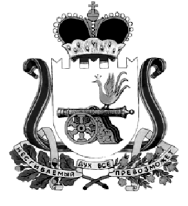 АДМИНИСТРАЦИЯ МУНИЦИПАЛЬНОГО ОБРАЗОВАНИЯ«КАРДЫМОВСКИЙ  РАЙОН» СМОЛЕНСКОЙ ОБЛАСТИ П О С Т А Н О В Л Е Н И Еот    26.08.2019      № 00533В соответствии с Земельным кодексом Российской Федерации, областным законом от 28.09.2012 № 67-з «О предоставлении земельных участков гражданам, имеющим трех и более детей, в собственность бесплатно для индивидуального жилищного строительства на территории Смоленской области», Администрация муниципального образования «Кардымовский район» Смоленской областип о с т а н о в л я е т:1. Утвердить перечень земельных участков, предоставляемых бесплатно гражданам, имеющим трех и более детей, поставленным на учет, для индивидуального жилищного строительства на территории муниципального образования Кардымовского городского поселения Кардымовского района Смоленской области согласно приложению.2. Опубликовать настоящее постановление в Кардымовской районной газете «Знамя труда» - Кардымово» и разместить на официальном сайте Администрации муниципального образования «Кардымовский район» Смоленской области.3. Контроль исполнения настоящего постановления возложить на заместителя Главы муниципального образования «Кардымовский район»  Смоленской области  Д.В. Тарасова.4. Настоящее постановление вступает в силу со дня его подписания.Приложение к постановлению Администрации муниципального образования «Кардымовский район» Смоленской области                                                                               от    ___. ___. 2019      № _____ПЕРЕЧЕНЬземельных участков, предоставляемых бесплатно гражданам, имеющим трех и более детей, поставленным на учет, для индивидуального жилищного строительства на территории муниципального образования Кардымовского городского поселения Кардымовского района Смоленской областиОб утверждении перечня земельных участков, предоставляемых бесплатно гражданам, имеющим трех и более детей,  поставленным на учет, для индивидуального жилищного строительства на территории муниципального образования Кардымовского городского поселения Кардымовского района Смоленской областиГлава муниципального образования «Кардымовский район» Смоленской областиП.П. Никитенков№ п/пКадастровый номер земельного участкаМестоположение земельного участкаПлощадь земельного участка кв.м.12341.67:10:0560101:426Российская Федерация, Смоленская область, Кардымовский район, Кардымовское городское поселение, д. Кривцы, уч.115002.67:10:0560101:427Российская Федерация, Смоленская область, Кардымовский район, Кардымовское городское поселение, д. Кривцы, уч.215003.67:10:0560101:423Российская Федерация, Смоленская область, Кардымовский район, Кардымовское городское поселение, д. Кривцы, уч.315004.67:10:0560101:424Российская Федерация, Смоленская область, Кардымовский район, Кардымовское городское поселение, д. Кривцы, уч.415005.67:10:0560101:425Российская Федерация, Смоленская область, Кардымовский район, Кардымовское городское поселение, д. Кривцы, уч.515006.67:10:0560101:428Российская Федерация, Смоленская область, Кардымовский район, Кардымовское городское поселение, д. Кривцы, уч.61500